心理健康教育大数据平台评测操作流程心理健康评测结果研究生复试的重要组成部分，通过西安电子科技大学心理健康教育大数据平台系统（平台系统）进行，评测结果作为研究生复试录取的重要参考。考生登录https://xlzx.xidian.edu.cn/，或手机识别以下二维码，即可登录平台系统进行评测，评测截止时间为4月20日，逾期将无法进行评测。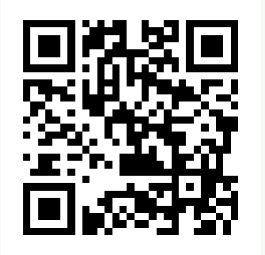 考生登录时，用户名与密码都是自己的考生编号。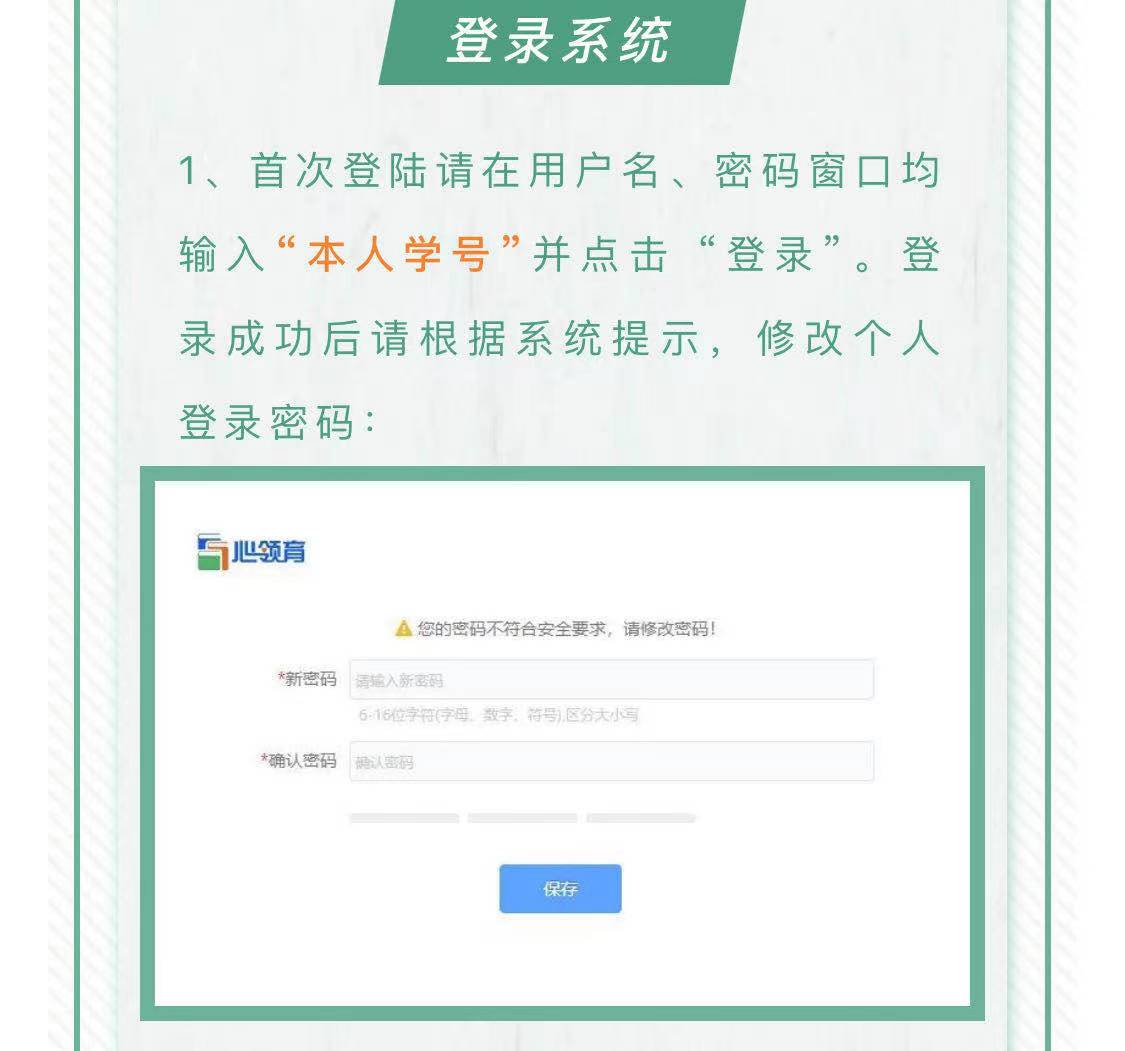 登录软件后，点击桌面上的“心理测评”图标，即可参与心理健康评测，如下图：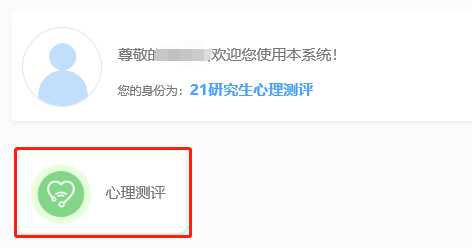 点击“心理测评”图标后，可看到参与测试的量表“90项症状清单”；点击量表名称后面的“铅笔“图标，即可开始测试，如下图：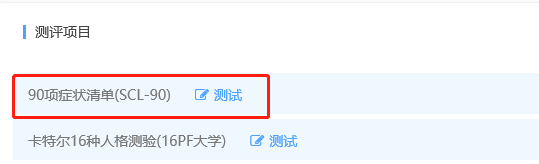 点击进入后点“开始测试”按钮开始测试，全部题目做答完毕后，点“确定”按钮即可。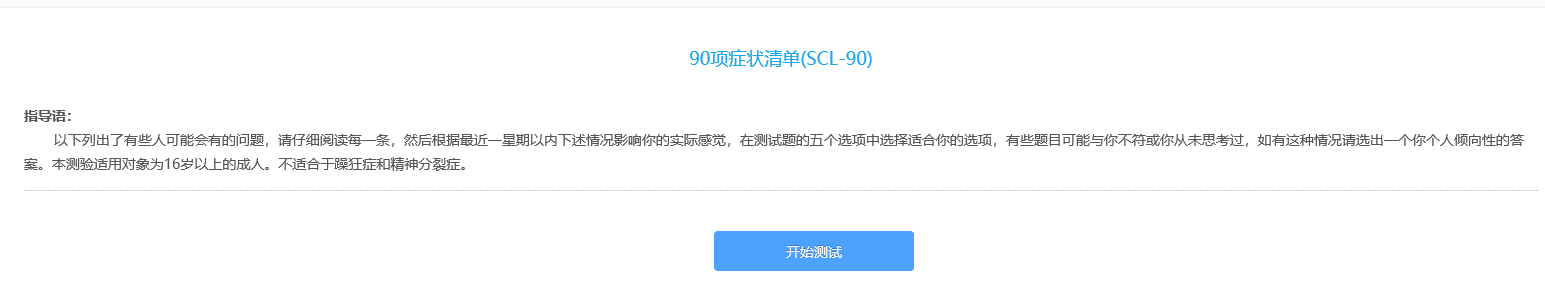 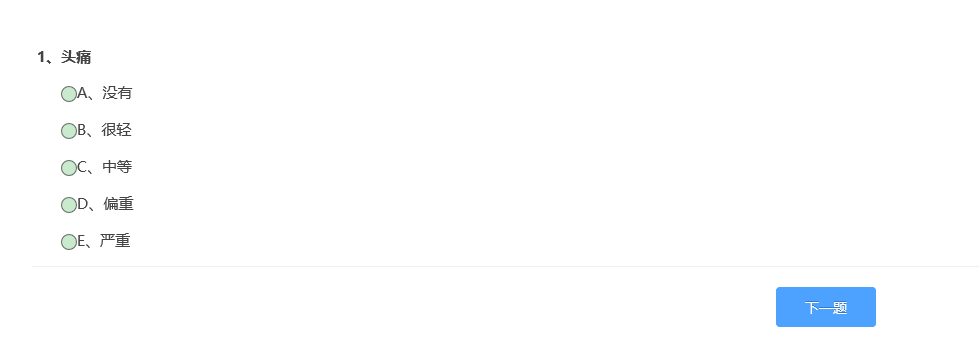 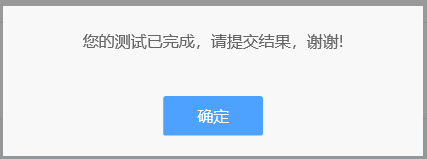 